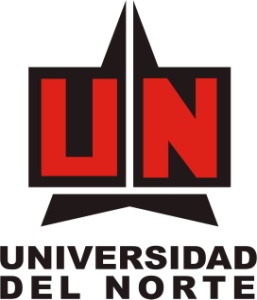 AUTHORIZATION FOR THE REPRODUCTION, PUBLICATION, COMMUNICATION, AND DISTRIBUTION OF A LITERARY, ARTISTIC OR SCIENTIFIC WORK__________________________________ (name and last name), of legal age, a resident of ____________________, and identified with ID No. ___________________, as the autor and owner of the economic rights of the article titled: __________________________________________________________ (write, in a clear and legible manner, the name of the work), hereinafter referred as THE HOLDER, I hereby declare that:THE HOLDER authorizes, free of charge, exclusively, and for a term of thirty (30) years, the Fundación Universidad Del Norte, hereinafter referred as THE UNIVERSITY, a Barranquilla-domiciled, private, non-profit institution of higher education, recognized as a legal entity by resolution 149 of February fourteen (14), 1966, issued by the Government of the Department of Atlántico; for the latter to edit, use, reproduce, by any medium, known or to be known; communicate to the public, in any capacity, even outside of the academic field; distribute, directly or with third parties, for commercial or purely educational purposes; sell, export, transform, translate, arrange or adapt the work titled as ___________________________________________________________________________________ (write, in a clear and legible manner, the name of the work)  to be included in the ____________________________________________________________________________________. SCIENTIFIC JOURNAL.THE HOLDER guarantees that the work has not been published, nor has it been previously, subsequently, or simultaneously submitted to another scientific journal, meaning that THE UNIVERSITY will have the first publication of the article.THE HOLDER declares that there is no impediment of any nature to this authorization, and that he will be liable for any claim that may arise in this regard. All the moral rights of the work belong to THE HOLDER, and, consequently, THE UNIVERSITY must recognize and respect them rigorously. THE HOLDER hereby guarantees that: 1. The work is original and of THE HOLDER’s exclusive creation, and the ownership of the economic rights over the work belong to THE HOLDER. 2.  Through this agreement, the rights of third parties are not being violated or ignored 3. During the duration of this contract, the copyright will not be subjected to encumbrances or limitations that make it difficult or impossible to comply with this agreement. 4. THE HOLDER exempts THE UNIVERSITY against any damage or harm originated in the claim of the patrimonial rights of the work by third parties. 5. The work does not contain citations or transcripts of other works, not duly referenced. 6. The work does not contain defamatory statements against third parties, or that are contrary to public order and good customs. 7. THE HOLDER will collaborate and assist THE UNIVERSITY in the judicial and extrajudicial defense of the rights granted by this authorization.This authorization is governed by the laws of the Republic of Colombia. In the aspects not regulated by this contract, the provisions of Law 23 of 1982 or those that complement or modify it will be applied.As proof and as a sign of acceptance, a copy is signed.SIGNATURE: FULL NAME:ID NATIONALITYDATE OF SIGNATUREADDRESS:PHONE NUMBER:CELL PHONE NUMBER:E-MAIL: